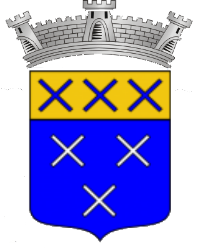 Animation périscolaireOffre du 16/01/2023La commune de CHATILLON D’AZERGUES recrute un agent afin d’assurer la surveillance du restaurant scolaire à l’Ecole maternelle le lundi, le mardi, le jeudi et le vendredi de 11h20 à 13h20 ainsi que l’animation du périscolaire les jours d’Ecole de 16h20 à 18h.Missions du poste :Participer au service des plats et aider les enfants lors du repas (appliquer le règlement intérieur de la cantine) ;Participer au débarrassage et au nettoyage des tables ;Assurer la surveillance de la récréation pendant la pause méridienne ;Mettre en œuvre des animations (activités ludiques, artistiques, manuelles, éducatives et collectives) répondant aux objectifs du projet pédagogique, adaptées au cadre de l’accueil périscolaire (temps court avant/après l’école), aux espaces disponibles et au rythme des enfants.Exigences requises :Titulaire du CAP petite enfance ou du BAFA, sérieux, pédagogue, autonome, dynamique et titulaire d’une expérience sur un poste similaire appréciée. Candidatures :Pour tout renseignement, contacter Evelyne MONDINO, Directrice Générale des Services au 04 72 54 26 00.Candidature à adresser soit par courriel à l’adresse evelyne.doner@chatillondazergues.fr, soit par courrier à l’adresse 69, place de la mairie 69380 CHATILLON D’AZERGUES.